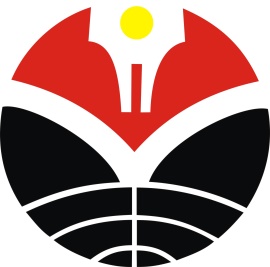 RENCANA PEMBELAJARAN SEMESTERRENCANA PEMBELAJARAN SEMESTERNo. Dokumen:FIP-UPI-RPS-PSI-66FIP-UPI-RPS-PSI-66RENCANA PEMBELAJARAN SEMESTERRENCANA PEMBELAJARAN SEMESTERRevisi:Ke 2 (2018)Ke 2 (2018)PSIKOLOGI BENCANAPSIKOLOGI BENCANATanggal:2 Juli 20182 Juli 2018PSIKOLOGI BENCANAPSIKOLOGI BENCANAHalaman:5 Halaman5 HalamanDibuat oleh:Dibuat oleh:Diperiksa oleh:Diperiksa oleh:Diperiksa oleh:Diperiksa oleh:Disetujui oleh:..Sitti Chotidjah, M.A., PsikologSitti Chotidjah, M.A., PsikologHelli Ihsan, S.Ag., M.Si.Helli Ihsan, S.Ag., M.Si.Helli Ihsan, S.Ag., M.Si.Helli Ihsan, S.Ag., M.Si.Drs. Engkos Kosasih, M.Pd.NIP. 197712052006042001NIP. 197712052006042001NIP. 197509122006041002NIP. 197509122006041002NIP. 197509122006041002NIP. 197509122006041002NIP. 196110021984031004DosenDosenTPK DepartemenTPK DepartemenTPK DepartemenTPK DepartemenKetua DepartemenRENCANA PEMBELAJARAN SEMESTERRENCANA PEMBELAJARAN SEMESTERRENCANA PEMBELAJARAN SEMESTERRENCANA PEMBELAJARAN SEMESTERRENCANA PEMBELAJARAN SEMESTERRENCANA PEMBELAJARAN SEMESTERRENCANA PEMBELAJARAN SEMESTERRENCANA PEMBELAJARAN SEMESTERRENCANA PEMBELAJARAN SEMESTERRENCANA PEMBELAJARAN SEMESTERRENCANA PEMBELAJARAN SEMESTERRENCANA PEMBELAJARAN SEMESTERRENCANA PEMBELAJARAN SEMESTERRENCANA PEMBELAJARAN SEMESTERIdentitas MatakuliahIdentitas MatakuliahIdentitas MatakuliahIdentitas MatakuliahIdentitas MatakuliahIdentitas MatakuliahIdentitas MatakuliahIdentitas MatakuliahIdentitas MatakuliahIdentitas MatakuliahIdentitas MatakuliahIdentitas MatakuliahIdentitas MatakuliahIdentitas MatakuliahNama Departemen/ProdiNama Departemen/Prodi:PsikologiPsikologiPsikologiPsikologiPsikologiPsikologiPsikologiPsikologiPsikologiPsikologiPsikologiNama MatakuliahNama Matakuliah:Psikologi BencanaPsikologi BencanaPsikologi BencanaPsikologi BencanaPsikologi BencanaPsikologi BencanaPsikologi BencanaPsikologi BencanaPsikologi BencanaPsikologi BencanaPsikologi BencanaKode MatakuliahKode Matakuliah:Kelompok Matakuliah*)Kelompok Matakuliah*):MKUMKUMKUMKDPMKKFMKKFMKKFMKKPMKKPMKKMKKBobot SKSBobot SKS:22222222222JenjangJenjang:S1S1S1S1S1S1S1S1S1S1S1SemesterSemester:Ganjil / min. 5Ganjil / min. 5Ganjil / min. 5Ganjil / min. 5Ganjil / min. 5Ganjil / min. 5Ganjil / min. 5Ganjil / min. 5Ganjil / min. 5Ganjil / min. 5Ganjil / min. 5PrasyaratPrasyarat:Psikologi Sosial 2,Psikologi Abnormal, Psikologi KlinisPsikologi Sosial 2,Psikologi Abnormal, Psikologi KlinisPsikologi Sosial 2,Psikologi Abnormal, Psikologi KlinisPsikologi Sosial 2,Psikologi Abnormal, Psikologi KlinisPsikologi Sosial 2,Psikologi Abnormal, Psikologi KlinisPsikologi Sosial 2,Psikologi Abnormal, Psikologi KlinisPsikologi Sosial 2,Psikologi Abnormal, Psikologi KlinisPsikologi Sosial 2,Psikologi Abnormal, Psikologi KlinisPsikologi Sosial 2,Psikologi Abnormal, Psikologi KlinisPsikologi Sosial 2,Psikologi Abnormal, Psikologi KlinisPsikologi Sosial 2,Psikologi Abnormal, Psikologi KlinisStatus (Wajib/Pilihan) *)Status (Wajib/Pilihan) *):PilihanPilihanPilihanPilihanPilihanPilihanPilihanPilihanNama dan Kode DosenNama dan Kode Dosen:Sitti Chotidjah, M.A., PsikologSitti Chotidjah, M.A., PsikologSitti Chotidjah, M.A., PsikologSitti Chotidjah, M.A., PsikologSitti Chotidjah, M.A., PsikologSitti Chotidjah, M.A., PsikologSitti Chotidjah, M.A., PsikologSitti Chotidjah, M.A., Psikolog248224822482Deskripsi Mata kuliahMata kuliah ini merupakan mata kuliah pilihan yang mengkaji definisi bencana, jenis bencana dan cara mengelola situasi saat bencana serta melakukan intervensi pada korban dan atau relawan bencana melalui pendekatan individual maupun komunitas dengan menerapkan keilmuan psikologi sosial, klinis, konseling serta bidang ilmu psikologi lainnya. Pada perkuliahan ini juga dibahas tentang etika penelitian yang dapat dilakukan kepada penyintas dan saat situasi bencana. Mata kuliah ini diharapkan selain memberikan pemahaman kepada mahasiswa tentang situasi dan kondisi psikologis saat bencana, diharapkan mereka juga dapat memahami dan melakukan program penyuluhan mitigasi, intervensi dan melakukan penelitian terkait bencana alam yang sering terjadi di Indonesia.Deskripsi Mata kuliahMata kuliah ini merupakan mata kuliah pilihan yang mengkaji definisi bencana, jenis bencana dan cara mengelola situasi saat bencana serta melakukan intervensi pada korban dan atau relawan bencana melalui pendekatan individual maupun komunitas dengan menerapkan keilmuan psikologi sosial, klinis, konseling serta bidang ilmu psikologi lainnya. Pada perkuliahan ini juga dibahas tentang etika penelitian yang dapat dilakukan kepada penyintas dan saat situasi bencana. Mata kuliah ini diharapkan selain memberikan pemahaman kepada mahasiswa tentang situasi dan kondisi psikologis saat bencana, diharapkan mereka juga dapat memahami dan melakukan program penyuluhan mitigasi, intervensi dan melakukan penelitian terkait bencana alam yang sering terjadi di Indonesia.Deskripsi Mata kuliahMata kuliah ini merupakan mata kuliah pilihan yang mengkaji definisi bencana, jenis bencana dan cara mengelola situasi saat bencana serta melakukan intervensi pada korban dan atau relawan bencana melalui pendekatan individual maupun komunitas dengan menerapkan keilmuan psikologi sosial, klinis, konseling serta bidang ilmu psikologi lainnya. Pada perkuliahan ini juga dibahas tentang etika penelitian yang dapat dilakukan kepada penyintas dan saat situasi bencana. Mata kuliah ini diharapkan selain memberikan pemahaman kepada mahasiswa tentang situasi dan kondisi psikologis saat bencana, diharapkan mereka juga dapat memahami dan melakukan program penyuluhan mitigasi, intervensi dan melakukan penelitian terkait bencana alam yang sering terjadi di Indonesia.Deskripsi Mata kuliahMata kuliah ini merupakan mata kuliah pilihan yang mengkaji definisi bencana, jenis bencana dan cara mengelola situasi saat bencana serta melakukan intervensi pada korban dan atau relawan bencana melalui pendekatan individual maupun komunitas dengan menerapkan keilmuan psikologi sosial, klinis, konseling serta bidang ilmu psikologi lainnya. Pada perkuliahan ini juga dibahas tentang etika penelitian yang dapat dilakukan kepada penyintas dan saat situasi bencana. Mata kuliah ini diharapkan selain memberikan pemahaman kepada mahasiswa tentang situasi dan kondisi psikologis saat bencana, diharapkan mereka juga dapat memahami dan melakukan program penyuluhan mitigasi, intervensi dan melakukan penelitian terkait bencana alam yang sering terjadi di Indonesia.Deskripsi Mata kuliahMata kuliah ini merupakan mata kuliah pilihan yang mengkaji definisi bencana, jenis bencana dan cara mengelola situasi saat bencana serta melakukan intervensi pada korban dan atau relawan bencana melalui pendekatan individual maupun komunitas dengan menerapkan keilmuan psikologi sosial, klinis, konseling serta bidang ilmu psikologi lainnya. Pada perkuliahan ini juga dibahas tentang etika penelitian yang dapat dilakukan kepada penyintas dan saat situasi bencana. Mata kuliah ini diharapkan selain memberikan pemahaman kepada mahasiswa tentang situasi dan kondisi psikologis saat bencana, diharapkan mereka juga dapat memahami dan melakukan program penyuluhan mitigasi, intervensi dan melakukan penelitian terkait bencana alam yang sering terjadi di Indonesia.Deskripsi Mata kuliahMata kuliah ini merupakan mata kuliah pilihan yang mengkaji definisi bencana, jenis bencana dan cara mengelola situasi saat bencana serta melakukan intervensi pada korban dan atau relawan bencana melalui pendekatan individual maupun komunitas dengan menerapkan keilmuan psikologi sosial, klinis, konseling serta bidang ilmu psikologi lainnya. Pada perkuliahan ini juga dibahas tentang etika penelitian yang dapat dilakukan kepada penyintas dan saat situasi bencana. Mata kuliah ini diharapkan selain memberikan pemahaman kepada mahasiswa tentang situasi dan kondisi psikologis saat bencana, diharapkan mereka juga dapat memahami dan melakukan program penyuluhan mitigasi, intervensi dan melakukan penelitian terkait bencana alam yang sering terjadi di Indonesia.Deskripsi Mata kuliahMata kuliah ini merupakan mata kuliah pilihan yang mengkaji definisi bencana, jenis bencana dan cara mengelola situasi saat bencana serta melakukan intervensi pada korban dan atau relawan bencana melalui pendekatan individual maupun komunitas dengan menerapkan keilmuan psikologi sosial, klinis, konseling serta bidang ilmu psikologi lainnya. Pada perkuliahan ini juga dibahas tentang etika penelitian yang dapat dilakukan kepada penyintas dan saat situasi bencana. Mata kuliah ini diharapkan selain memberikan pemahaman kepada mahasiswa tentang situasi dan kondisi psikologis saat bencana, diharapkan mereka juga dapat memahami dan melakukan program penyuluhan mitigasi, intervensi dan melakukan penelitian terkait bencana alam yang sering terjadi di Indonesia.Deskripsi Mata kuliahMata kuliah ini merupakan mata kuliah pilihan yang mengkaji definisi bencana, jenis bencana dan cara mengelola situasi saat bencana serta melakukan intervensi pada korban dan atau relawan bencana melalui pendekatan individual maupun komunitas dengan menerapkan keilmuan psikologi sosial, klinis, konseling serta bidang ilmu psikologi lainnya. Pada perkuliahan ini juga dibahas tentang etika penelitian yang dapat dilakukan kepada penyintas dan saat situasi bencana. Mata kuliah ini diharapkan selain memberikan pemahaman kepada mahasiswa tentang situasi dan kondisi psikologis saat bencana, diharapkan mereka juga dapat memahami dan melakukan program penyuluhan mitigasi, intervensi dan melakukan penelitian terkait bencana alam yang sering terjadi di Indonesia.Deskripsi Mata kuliahMata kuliah ini merupakan mata kuliah pilihan yang mengkaji definisi bencana, jenis bencana dan cara mengelola situasi saat bencana serta melakukan intervensi pada korban dan atau relawan bencana melalui pendekatan individual maupun komunitas dengan menerapkan keilmuan psikologi sosial, klinis, konseling serta bidang ilmu psikologi lainnya. Pada perkuliahan ini juga dibahas tentang etika penelitian yang dapat dilakukan kepada penyintas dan saat situasi bencana. Mata kuliah ini diharapkan selain memberikan pemahaman kepada mahasiswa tentang situasi dan kondisi psikologis saat bencana, diharapkan mereka juga dapat memahami dan melakukan program penyuluhan mitigasi, intervensi dan melakukan penelitian terkait bencana alam yang sering terjadi di Indonesia.Deskripsi Mata kuliahMata kuliah ini merupakan mata kuliah pilihan yang mengkaji definisi bencana, jenis bencana dan cara mengelola situasi saat bencana serta melakukan intervensi pada korban dan atau relawan bencana melalui pendekatan individual maupun komunitas dengan menerapkan keilmuan psikologi sosial, klinis, konseling serta bidang ilmu psikologi lainnya. Pada perkuliahan ini juga dibahas tentang etika penelitian yang dapat dilakukan kepada penyintas dan saat situasi bencana. Mata kuliah ini diharapkan selain memberikan pemahaman kepada mahasiswa tentang situasi dan kondisi psikologis saat bencana, diharapkan mereka juga dapat memahami dan melakukan program penyuluhan mitigasi, intervensi dan melakukan penelitian terkait bencana alam yang sering terjadi di Indonesia.Deskripsi Mata kuliahMata kuliah ini merupakan mata kuliah pilihan yang mengkaji definisi bencana, jenis bencana dan cara mengelola situasi saat bencana serta melakukan intervensi pada korban dan atau relawan bencana melalui pendekatan individual maupun komunitas dengan menerapkan keilmuan psikologi sosial, klinis, konseling serta bidang ilmu psikologi lainnya. Pada perkuliahan ini juga dibahas tentang etika penelitian yang dapat dilakukan kepada penyintas dan saat situasi bencana. Mata kuliah ini diharapkan selain memberikan pemahaman kepada mahasiswa tentang situasi dan kondisi psikologis saat bencana, diharapkan mereka juga dapat memahami dan melakukan program penyuluhan mitigasi, intervensi dan melakukan penelitian terkait bencana alam yang sering terjadi di Indonesia.Deskripsi Mata kuliahMata kuliah ini merupakan mata kuliah pilihan yang mengkaji definisi bencana, jenis bencana dan cara mengelola situasi saat bencana serta melakukan intervensi pada korban dan atau relawan bencana melalui pendekatan individual maupun komunitas dengan menerapkan keilmuan psikologi sosial, klinis, konseling serta bidang ilmu psikologi lainnya. Pada perkuliahan ini juga dibahas tentang etika penelitian yang dapat dilakukan kepada penyintas dan saat situasi bencana. Mata kuliah ini diharapkan selain memberikan pemahaman kepada mahasiswa tentang situasi dan kondisi psikologis saat bencana, diharapkan mereka juga dapat memahami dan melakukan program penyuluhan mitigasi, intervensi dan melakukan penelitian terkait bencana alam yang sering terjadi di Indonesia.Deskripsi Mata kuliahMata kuliah ini merupakan mata kuliah pilihan yang mengkaji definisi bencana, jenis bencana dan cara mengelola situasi saat bencana serta melakukan intervensi pada korban dan atau relawan bencana melalui pendekatan individual maupun komunitas dengan menerapkan keilmuan psikologi sosial, klinis, konseling serta bidang ilmu psikologi lainnya. Pada perkuliahan ini juga dibahas tentang etika penelitian yang dapat dilakukan kepada penyintas dan saat situasi bencana. Mata kuliah ini diharapkan selain memberikan pemahaman kepada mahasiswa tentang situasi dan kondisi psikologis saat bencana, diharapkan mereka juga dapat memahami dan melakukan program penyuluhan mitigasi, intervensi dan melakukan penelitian terkait bencana alam yang sering terjadi di Indonesia.Deskripsi Mata kuliahMata kuliah ini merupakan mata kuliah pilihan yang mengkaji definisi bencana, jenis bencana dan cara mengelola situasi saat bencana serta melakukan intervensi pada korban dan atau relawan bencana melalui pendekatan individual maupun komunitas dengan menerapkan keilmuan psikologi sosial, klinis, konseling serta bidang ilmu psikologi lainnya. Pada perkuliahan ini juga dibahas tentang etika penelitian yang dapat dilakukan kepada penyintas dan saat situasi bencana. Mata kuliah ini diharapkan selain memberikan pemahaman kepada mahasiswa tentang situasi dan kondisi psikologis saat bencana, diharapkan mereka juga dapat memahami dan melakukan program penyuluhan mitigasi, intervensi dan melakukan penelitian terkait bencana alam yang sering terjadi di Indonesia.Capaian Pembelajaran Program Studi (CPPS) – Program Learning Outcome (PLO)Setelah mengikuti kegiatan perkuliahan ini, mahasiswa diharapkan menguasai prinsip-prinsp pendekatan komunitas dalam mengupayakan peningkatan kesehatan mental pada situasi dan kondisi bencana.Capaian Pembelajaran Program Studi (CPPS) – Program Learning Outcome (PLO)Setelah mengikuti kegiatan perkuliahan ini, mahasiswa diharapkan menguasai prinsip-prinsp pendekatan komunitas dalam mengupayakan peningkatan kesehatan mental pada situasi dan kondisi bencana.Capaian Pembelajaran Program Studi (CPPS) – Program Learning Outcome (PLO)Setelah mengikuti kegiatan perkuliahan ini, mahasiswa diharapkan menguasai prinsip-prinsp pendekatan komunitas dalam mengupayakan peningkatan kesehatan mental pada situasi dan kondisi bencana.Capaian Pembelajaran Program Studi (CPPS) – Program Learning Outcome (PLO)Setelah mengikuti kegiatan perkuliahan ini, mahasiswa diharapkan menguasai prinsip-prinsp pendekatan komunitas dalam mengupayakan peningkatan kesehatan mental pada situasi dan kondisi bencana.Capaian Pembelajaran Program Studi (CPPS) – Program Learning Outcome (PLO)Setelah mengikuti kegiatan perkuliahan ini, mahasiswa diharapkan menguasai prinsip-prinsp pendekatan komunitas dalam mengupayakan peningkatan kesehatan mental pada situasi dan kondisi bencana.Capaian Pembelajaran Program Studi (CPPS) – Program Learning Outcome (PLO)Setelah mengikuti kegiatan perkuliahan ini, mahasiswa diharapkan menguasai prinsip-prinsp pendekatan komunitas dalam mengupayakan peningkatan kesehatan mental pada situasi dan kondisi bencana.Capaian Pembelajaran Program Studi (CPPS) – Program Learning Outcome (PLO)Setelah mengikuti kegiatan perkuliahan ini, mahasiswa diharapkan menguasai prinsip-prinsp pendekatan komunitas dalam mengupayakan peningkatan kesehatan mental pada situasi dan kondisi bencana.Capaian Pembelajaran Program Studi (CPPS) – Program Learning Outcome (PLO)Setelah mengikuti kegiatan perkuliahan ini, mahasiswa diharapkan menguasai prinsip-prinsp pendekatan komunitas dalam mengupayakan peningkatan kesehatan mental pada situasi dan kondisi bencana.Capaian Pembelajaran Program Studi (CPPS) – Program Learning Outcome (PLO)Setelah mengikuti kegiatan perkuliahan ini, mahasiswa diharapkan menguasai prinsip-prinsp pendekatan komunitas dalam mengupayakan peningkatan kesehatan mental pada situasi dan kondisi bencana.Capaian Pembelajaran Program Studi (CPPS) – Program Learning Outcome (PLO)Setelah mengikuti kegiatan perkuliahan ini, mahasiswa diharapkan menguasai prinsip-prinsp pendekatan komunitas dalam mengupayakan peningkatan kesehatan mental pada situasi dan kondisi bencana.Capaian Pembelajaran Program Studi (CPPS) – Program Learning Outcome (PLO)Setelah mengikuti kegiatan perkuliahan ini, mahasiswa diharapkan menguasai prinsip-prinsp pendekatan komunitas dalam mengupayakan peningkatan kesehatan mental pada situasi dan kondisi bencana.Capaian Pembelajaran Program Studi (CPPS) – Program Learning Outcome (PLO)Setelah mengikuti kegiatan perkuliahan ini, mahasiswa diharapkan menguasai prinsip-prinsp pendekatan komunitas dalam mengupayakan peningkatan kesehatan mental pada situasi dan kondisi bencana.Capaian Pembelajaran Program Studi (CPPS) – Program Learning Outcome (PLO)Setelah mengikuti kegiatan perkuliahan ini, mahasiswa diharapkan menguasai prinsip-prinsp pendekatan komunitas dalam mengupayakan peningkatan kesehatan mental pada situasi dan kondisi bencana.Capaian Pembelajaran Program Studi (CPPS) – Program Learning Outcome (PLO)Setelah mengikuti kegiatan perkuliahan ini, mahasiswa diharapkan menguasai prinsip-prinsp pendekatan komunitas dalam mengupayakan peningkatan kesehatan mental pada situasi dan kondisi bencana.Capaian Pembelajaran Matakuliah (CPM) – Course Learning Outcome (CLO)Mahasiswa memiliki pemahaman akan:Definisi, fekuensi, jenis dan Tahap bencana serta dampak bencana terhadap kesehatan mental saat bencana Populasi khusus saat bencanaPertolongan Pertama saat BencanaManajemen terhadap stres saat bencana dalam skala besarKelompok pendukung dalam program kesehatan mental saat bencanaMasalah terorisme dan senjata pemusnah masal Definisi dan konsep tentang penelitian bencana serta permasalahan etika Program intervensi terhadap korban bencana dan serta penelitian yang pernah dilakukan  Capaian Pembelajaran Matakuliah (CPM) – Course Learning Outcome (CLO)Mahasiswa memiliki pemahaman akan:Definisi, fekuensi, jenis dan Tahap bencana serta dampak bencana terhadap kesehatan mental saat bencana Populasi khusus saat bencanaPertolongan Pertama saat BencanaManajemen terhadap stres saat bencana dalam skala besarKelompok pendukung dalam program kesehatan mental saat bencanaMasalah terorisme dan senjata pemusnah masal Definisi dan konsep tentang penelitian bencana serta permasalahan etika Program intervensi terhadap korban bencana dan serta penelitian yang pernah dilakukan  Capaian Pembelajaran Matakuliah (CPM) – Course Learning Outcome (CLO)Mahasiswa memiliki pemahaman akan:Definisi, fekuensi, jenis dan Tahap bencana serta dampak bencana terhadap kesehatan mental saat bencana Populasi khusus saat bencanaPertolongan Pertama saat BencanaManajemen terhadap stres saat bencana dalam skala besarKelompok pendukung dalam program kesehatan mental saat bencanaMasalah terorisme dan senjata pemusnah masal Definisi dan konsep tentang penelitian bencana serta permasalahan etika Program intervensi terhadap korban bencana dan serta penelitian yang pernah dilakukan  Capaian Pembelajaran Matakuliah (CPM) – Course Learning Outcome (CLO)Mahasiswa memiliki pemahaman akan:Definisi, fekuensi, jenis dan Tahap bencana serta dampak bencana terhadap kesehatan mental saat bencana Populasi khusus saat bencanaPertolongan Pertama saat BencanaManajemen terhadap stres saat bencana dalam skala besarKelompok pendukung dalam program kesehatan mental saat bencanaMasalah terorisme dan senjata pemusnah masal Definisi dan konsep tentang penelitian bencana serta permasalahan etika Program intervensi terhadap korban bencana dan serta penelitian yang pernah dilakukan  Capaian Pembelajaran Matakuliah (CPM) – Course Learning Outcome (CLO)Mahasiswa memiliki pemahaman akan:Definisi, fekuensi, jenis dan Tahap bencana serta dampak bencana terhadap kesehatan mental saat bencana Populasi khusus saat bencanaPertolongan Pertama saat BencanaManajemen terhadap stres saat bencana dalam skala besarKelompok pendukung dalam program kesehatan mental saat bencanaMasalah terorisme dan senjata pemusnah masal Definisi dan konsep tentang penelitian bencana serta permasalahan etika Program intervensi terhadap korban bencana dan serta penelitian yang pernah dilakukan  Capaian Pembelajaran Matakuliah (CPM) – Course Learning Outcome (CLO)Mahasiswa memiliki pemahaman akan:Definisi, fekuensi, jenis dan Tahap bencana serta dampak bencana terhadap kesehatan mental saat bencana Populasi khusus saat bencanaPertolongan Pertama saat BencanaManajemen terhadap stres saat bencana dalam skala besarKelompok pendukung dalam program kesehatan mental saat bencanaMasalah terorisme dan senjata pemusnah masal Definisi dan konsep tentang penelitian bencana serta permasalahan etika Program intervensi terhadap korban bencana dan serta penelitian yang pernah dilakukan  Capaian Pembelajaran Matakuliah (CPM) – Course Learning Outcome (CLO)Mahasiswa memiliki pemahaman akan:Definisi, fekuensi, jenis dan Tahap bencana serta dampak bencana terhadap kesehatan mental saat bencana Populasi khusus saat bencanaPertolongan Pertama saat BencanaManajemen terhadap stres saat bencana dalam skala besarKelompok pendukung dalam program kesehatan mental saat bencanaMasalah terorisme dan senjata pemusnah masal Definisi dan konsep tentang penelitian bencana serta permasalahan etika Program intervensi terhadap korban bencana dan serta penelitian yang pernah dilakukan  Capaian Pembelajaran Matakuliah (CPM) – Course Learning Outcome (CLO)Mahasiswa memiliki pemahaman akan:Definisi, fekuensi, jenis dan Tahap bencana serta dampak bencana terhadap kesehatan mental saat bencana Populasi khusus saat bencanaPertolongan Pertama saat BencanaManajemen terhadap stres saat bencana dalam skala besarKelompok pendukung dalam program kesehatan mental saat bencanaMasalah terorisme dan senjata pemusnah masal Definisi dan konsep tentang penelitian bencana serta permasalahan etika Program intervensi terhadap korban bencana dan serta penelitian yang pernah dilakukan  Capaian Pembelajaran Matakuliah (CPM) – Course Learning Outcome (CLO)Mahasiswa memiliki pemahaman akan:Definisi, fekuensi, jenis dan Tahap bencana serta dampak bencana terhadap kesehatan mental saat bencana Populasi khusus saat bencanaPertolongan Pertama saat BencanaManajemen terhadap stres saat bencana dalam skala besarKelompok pendukung dalam program kesehatan mental saat bencanaMasalah terorisme dan senjata pemusnah masal Definisi dan konsep tentang penelitian bencana serta permasalahan etika Program intervensi terhadap korban bencana dan serta penelitian yang pernah dilakukan  Capaian Pembelajaran Matakuliah (CPM) – Course Learning Outcome (CLO)Mahasiswa memiliki pemahaman akan:Definisi, fekuensi, jenis dan Tahap bencana serta dampak bencana terhadap kesehatan mental saat bencana Populasi khusus saat bencanaPertolongan Pertama saat BencanaManajemen terhadap stres saat bencana dalam skala besarKelompok pendukung dalam program kesehatan mental saat bencanaMasalah terorisme dan senjata pemusnah masal Definisi dan konsep tentang penelitian bencana serta permasalahan etika Program intervensi terhadap korban bencana dan serta penelitian yang pernah dilakukan  Capaian Pembelajaran Matakuliah (CPM) – Course Learning Outcome (CLO)Mahasiswa memiliki pemahaman akan:Definisi, fekuensi, jenis dan Tahap bencana serta dampak bencana terhadap kesehatan mental saat bencana Populasi khusus saat bencanaPertolongan Pertama saat BencanaManajemen terhadap stres saat bencana dalam skala besarKelompok pendukung dalam program kesehatan mental saat bencanaMasalah terorisme dan senjata pemusnah masal Definisi dan konsep tentang penelitian bencana serta permasalahan etika Program intervensi terhadap korban bencana dan serta penelitian yang pernah dilakukan  Capaian Pembelajaran Matakuliah (CPM) – Course Learning Outcome (CLO)Mahasiswa memiliki pemahaman akan:Definisi, fekuensi, jenis dan Tahap bencana serta dampak bencana terhadap kesehatan mental saat bencana Populasi khusus saat bencanaPertolongan Pertama saat BencanaManajemen terhadap stres saat bencana dalam skala besarKelompok pendukung dalam program kesehatan mental saat bencanaMasalah terorisme dan senjata pemusnah masal Definisi dan konsep tentang penelitian bencana serta permasalahan etika Program intervensi terhadap korban bencana dan serta penelitian yang pernah dilakukan  Capaian Pembelajaran Matakuliah (CPM) – Course Learning Outcome (CLO)Mahasiswa memiliki pemahaman akan:Definisi, fekuensi, jenis dan Tahap bencana serta dampak bencana terhadap kesehatan mental saat bencana Populasi khusus saat bencanaPertolongan Pertama saat BencanaManajemen terhadap stres saat bencana dalam skala besarKelompok pendukung dalam program kesehatan mental saat bencanaMasalah terorisme dan senjata pemusnah masal Definisi dan konsep tentang penelitian bencana serta permasalahan etika Program intervensi terhadap korban bencana dan serta penelitian yang pernah dilakukan  Capaian Pembelajaran Matakuliah (CPM) – Course Learning Outcome (CLO)Mahasiswa memiliki pemahaman akan:Definisi, fekuensi, jenis dan Tahap bencana serta dampak bencana terhadap kesehatan mental saat bencana Populasi khusus saat bencanaPertolongan Pertama saat BencanaManajemen terhadap stres saat bencana dalam skala besarKelompok pendukung dalam program kesehatan mental saat bencanaMasalah terorisme dan senjata pemusnah masal Definisi dan konsep tentang penelitian bencana serta permasalahan etika Program intervensi terhadap korban bencana dan serta penelitian yang pernah dilakukan  Deskripsi Rencana PembelajaranDeskripsi Rencana PembelajaranDeskripsi Rencana PembelajaranDeskripsi Rencana PembelajaranDeskripsi Rencana PembelajaranDeskripsi Rencana PembelajaranDeskripsi Rencana PembelajaranDeskripsi Rencana PembelajaranDeskripsi Rencana PembelajaranDeskripsi Rencana PembelajaranDeskripsi Rencana PembelajaranDeskripsi Rencana PembelajaranDeskripsi Rencana PembelajaranDeskripsi Rencana PembelajaranPertemuan ke-Indikator Capaian Pembelajaran MatakuliahIndikator Capaian Pembelajaran MatakuliahIndikator Capaian Pembelajaran MatakuliahBahan KajianBentuk PembelajaranBentuk PembelajaranBentuk PembelajaranWaktuTugas dan PenilaianTugas dan PenilaianTugas dan PenilaianTugas dan PenilaianRujukan1Mahasiswa memahami  dan menetapkan bersama materi yang akan dipelajari bersama saat perkuliahanMahasiswa memahami  dan menetapkan bersama materi yang akan dipelajari bersama saat perkuliahanMahasiswa memahami  dan menetapkan bersama materi yang akan dipelajari bersama saat perkuliahanOrientasi PerkuliahanCeramah dan diskusi kelasCeramah dan diskusi kelasCeramah dan diskusi kelas30 menit-----2Mahasiswa memahami definisi, frekuensi, dan jenis bencana serta cara melakukan pencegahan maupun penangananMahasiswa memahami definisi, frekuensi, dan jenis bencana serta cara melakukan pencegahan maupun penangananMahasiswa memahami definisi, frekuensi, dan jenis bencana serta cara melakukan pencegahan maupun penangananDefinisi, frekuensi, jenis bencanaCeramah dan tanya jawabCeramah dan tanya jawabCeramah dan tanya jawab100 menit----Myers, Diane & Wee, David F. 2005. Disaster mental health services, a primer for practitioners. Bruner-Rouledge, Chapter 1www.bnpb.org. 3Mahasiswa memahami tahap bencana serta dampaknyaMahasiswa memahami tahap bencana serta dampaknyaMahasiswa memahami tahap bencana serta dampaknyaTahap bencana dan dampak psikologisnya Ceramah dan tanya jawabCeramah dan tanya jawabCeramah dan tanya jawab100 menit- - - - Myers, Diane & Wee, David F. 2005. Disaster mental health services, a primer for practitioners. Bruner-Rouledge, Chapter 14Mahasiswa memiliki pemahaman terhadap populasi khusus saat bencana serta permasalahannyaMahasiswa memiliki pemahaman terhadap populasi khusus saat bencana serta permasalahannyaMahasiswa memiliki pemahaman terhadap populasi khusus saat bencana serta permasalahannyaPopulasi khusus korban bencana Ceramah dan tanya jawabCeramah dan tanya jawabCeramah dan tanya jawab100 menit----Myers, Diane & Wee, David F. 2005. Disaster mental health services, a primer for practitioners. Bruner-Rouledge, Chapter 25Mahasiswa memiliki pengetahuan dan pemahan tentang cara-cara melakukan pertolongan pertama kepada penyintasMahasiswa memiliki pengetahuan dan pemahan tentang cara-cara melakukan pertolongan pertama kepada penyintasMahasiswa memiliki pengetahuan dan pemahan tentang cara-cara melakukan pertolongan pertama kepada penyintasPsychological First AidCeramah dan diskusiCeramah dan diskusiCeramah dan diskusi120 menit----Kuliah dosen tamu6Mahasiswa memiliki pemahaman tentang stres dan cara mengelolanya saat terjadinya bencana dalam lingkungan yang luasMahasiswa memiliki pemahaman tentang stres dan cara mengelolanya saat terjadinya bencana dalam lingkungan yang luasMahasiswa memiliki pemahaman tentang stres dan cara mengelolanya saat terjadinya bencana dalam lingkungan yang luasManajemen terhadap stres saat bencana dalam lingkup yang luas  Ceramah dan diskusiCeramah dan diskusiCeramah dan diskusi100 menit----Myers, Diane & Wee, David F. 2005. Disaster mental health services, a primer for practitioners. Bruner-Rouledge, Chapter 57Mahasiswa memahami tentang kelompok pendukung dalam program kesehatan mental saat bencanaMahasiswa memahami tentang kelompok pendukung dalam program kesehatan mental saat bencanaMahasiswa memahami tentang kelompok pendukung dalam program kesehatan mental saat bencanaKelompok Pendukung dalam Program Promotif Kesehatan Mental Saat Bencana Ceramah dan diskusiCeramah dan diskusiCeramah dan diskusi100 menit----Myers, Diane & Wee, David F. 2005. Disaster mental health services, a primer for practitioners. Bruner-Rouledge, Chapter 68Mahasiswa memahami tentang terorisme dan senjata pemusnah masalMahasiswa memahami tentang terorisme dan senjata pemusnah masalMahasiswa memahami tentang terorisme dan senjata pemusnah masalTerorisme dan permasalahannyaMyers, Diane & Wee, David F. 2005. Disaster mental health services, a primer for practitioners. Bruner-Rouledge, Chapter 79Mahasiswa memahami definisi dan konsep penelitian serta etika penelitian bencanaMahasiswa memahami definisi dan konsep penelitian serta etika penelitian bencanaMahasiswa memahami definisi dan konsep penelitian serta etika penelitian bencanaDefinisi dan konsep tentang penelitian bencana serta permasalahan etika bencanaCeramah dan tanya jawabCeramah dan tanya jawabCeramah dan tanya jawab100 menit----Editors: Norris Fran H., Galea, Sandro., Friedman, Matthew J., Watson, Patrcia. 2006.Methods for Disaster Mental Health Research. The Guilford Press.USA. Chapter 1 dan 510UTSEssayEssayEssayEssay11Mahasiswa memahami intervensi setelah tsunamiMahasiswa memahami intervensi setelah tsunamiMahasiswa memahami intervensi setelah tsunamiOnline Psychotrauma Intervention in the Aftermath of the Tsunami: A Community-Building Effort 255. Eric Vermetten, Corine J. van Middelkoop, Luc Taal, and Elizabeth K. Carll.Presentasi kelompokPresentasi kelompokPresentasi kelompok100 menitPenilaian saat presentasiPenilaian saat presentasiPenilaian saat presentasiPenilaian saat presentasiEditor:  Carll , Elizabeth K. 2007. TRAUMA PSYCHOLOGYIssues in Violence,Disaster, Health, andIllness. Praeger Perspective. London. Chapter 1012Mahasiswa memahami intervensi setelah bencana kebakaranMahasiswa memahami intervensi setelah bencana kebakaranMahasiswa memahami intervensi setelah bencana kebakaranThe Psychological Aftermath of Large- and Small-Scale Fires 231.Jeffrey T. MitchellPresentasi kelompokPresentasi kelompokPresentasi kelompok100 menitPenilaian saat presentasiPenilaian saat presentasiPenilaian saat presentasiPenilaian saat presentasiEditor:  Carll , Elizabeth K. 2007. TRAUMA PSYCHOLOGYIssues in Violence,Disaster, Health, andIllness. Praeger Perspective. London. Chapter 913Mahasiswa memahami intervensi setelah serangan terorisMahasiswa memahami intervensi setelah serangan terorisMahasiswa memahami intervensi setelah serangan terorisThe 2004 Madrid Terrorist Attack: Organizing a Large-Scale Psychological Response 163. Fernando Chacón and María Luisa VecinaPresentasi kelompokPresentasi kelompokPresentasi kelompok100 menitPenilaian saat presentasiPenilaian saat presentasiPenilaian saat presentasiPenilaian saat presentasiEditor:  Carll , Elizabeth K. 2007. TRAUMA PSYCHOLOGYIssues in Violence,Disaster, Health, andIllness. Praeger Perspective. London. Chapter 714Mahasiswa memiliki pemahaman terhadap pelayanan kesehatan mental bagi anak-anak Mahasiswa memiliki pemahaman terhadap pelayanan kesehatan mental bagi anak-anak Mahasiswa memiliki pemahaman terhadap pelayanan kesehatan mental bagi anak-anak Children’s services in Disaster and Other Emergencies. Gilbert Reyes, Trisha T. Miller, Meritt D Schreiber, & Beth Todd-Bazemore.100 menitPenilaian saat presentasiPenilaian saat presentasiPenilaian saat presentasiPenilaian saat presentasiHandbook of Mental Health Services for Children, Adolescents and Families, 2005.Editor: Ric G Steele & Michael C. Roberts. Chapter 22.15Mahasiswa memiliki pemahaman terhadap konseling saat bencanaMahasiswa memiliki pemahaman terhadap konseling saat bencanaMahasiswa memiliki pemahaman terhadap konseling saat bencanaCounseling Psychology and Large-Scale Disaster: Moving on to Action, Practice and Research. 2011. 100 menitPenilaian saat presentasiPenilaian saat presentasiPenilaian saat presentasiPenilaian saat presentasiThe Counseling Psychologist. Journal. 2011. Jacobs, Sue C., Hoffman, Mary Ann. Leach, Mark M., Gerstein, Lawrence H.16UASDaftar Rujukan Editors: Norris Fran H., Galea, Sandro., Friedman, Matthew J., Watson, Patrcia. 2006.Methods for Disaster Mental Health Research. The Guilford Press.USA.       Editor:  Carll , Elizabeth K. 2007. TRAUMA PSYCHOLOGY; Issues in Violence, Disaster, Health, and Illness. Praeger Perspective. LondonMyers, Diane & Wee, David F. 2005. Disaster mental health services, a primer for practitioners. Bruner-Rouledge.Handbook of Mental Health Services for Children, Adolescents and Families, 2005.Editor: Ric G Steele & Michael C. Robertswww. bnpb.co.idJacobs, Sue C., Hoffman, Mary Ann. Leach, Mark M., Gerstein, Lawrence H.Counseling Psychology and Large-Scale Disaster: Moving on to Action, Practice and Research. The Counseling Psychologist. Journal. 2011Daftar Rujukan Editors: Norris Fran H., Galea, Sandro., Friedman, Matthew J., Watson, Patrcia. 2006.Methods for Disaster Mental Health Research. The Guilford Press.USA.       Editor:  Carll , Elizabeth K. 2007. TRAUMA PSYCHOLOGY; Issues in Violence, Disaster, Health, and Illness. Praeger Perspective. LondonMyers, Diane & Wee, David F. 2005. Disaster mental health services, a primer for practitioners. Bruner-Rouledge.Handbook of Mental Health Services for Children, Adolescents and Families, 2005.Editor: Ric G Steele & Michael C. Robertswww. bnpb.co.idJacobs, Sue C., Hoffman, Mary Ann. Leach, Mark M., Gerstein, Lawrence H.Counseling Psychology and Large-Scale Disaster: Moving on to Action, Practice and Research. The Counseling Psychologist. Journal. 2011Daftar Rujukan Editors: Norris Fran H., Galea, Sandro., Friedman, Matthew J., Watson, Patrcia. 2006.Methods for Disaster Mental Health Research. The Guilford Press.USA.       Editor:  Carll , Elizabeth K. 2007. TRAUMA PSYCHOLOGY; Issues in Violence, Disaster, Health, and Illness. Praeger Perspective. LondonMyers, Diane & Wee, David F. 2005. Disaster mental health services, a primer for practitioners. Bruner-Rouledge.Handbook of Mental Health Services for Children, Adolescents and Families, 2005.Editor: Ric G Steele & Michael C. Robertswww. bnpb.co.idJacobs, Sue C., Hoffman, Mary Ann. Leach, Mark M., Gerstein, Lawrence H.Counseling Psychology and Large-Scale Disaster: Moving on to Action, Practice and Research. The Counseling Psychologist. Journal. 2011Daftar Rujukan Editors: Norris Fran H., Galea, Sandro., Friedman, Matthew J., Watson, Patrcia. 2006.Methods for Disaster Mental Health Research. The Guilford Press.USA.       Editor:  Carll , Elizabeth K. 2007. TRAUMA PSYCHOLOGY; Issues in Violence, Disaster, Health, and Illness. Praeger Perspective. LondonMyers, Diane & Wee, David F. 2005. Disaster mental health services, a primer for practitioners. Bruner-Rouledge.Handbook of Mental Health Services for Children, Adolescents and Families, 2005.Editor: Ric G Steele & Michael C. Robertswww. bnpb.co.idJacobs, Sue C., Hoffman, Mary Ann. Leach, Mark M., Gerstein, Lawrence H.Counseling Psychology and Large-Scale Disaster: Moving on to Action, Practice and Research. The Counseling Psychologist. Journal. 2011Daftar Rujukan Editors: Norris Fran H., Galea, Sandro., Friedman, Matthew J., Watson, Patrcia. 2006.Methods for Disaster Mental Health Research. The Guilford Press.USA.       Editor:  Carll , Elizabeth K. 2007. TRAUMA PSYCHOLOGY; Issues in Violence, Disaster, Health, and Illness. Praeger Perspective. LondonMyers, Diane & Wee, David F. 2005. Disaster mental health services, a primer for practitioners. Bruner-Rouledge.Handbook of Mental Health Services for Children, Adolescents and Families, 2005.Editor: Ric G Steele & Michael C. Robertswww. bnpb.co.idJacobs, Sue C., Hoffman, Mary Ann. Leach, Mark M., Gerstein, Lawrence H.Counseling Psychology and Large-Scale Disaster: Moving on to Action, Practice and Research. The Counseling Psychologist. Journal. 2011Daftar Rujukan Editors: Norris Fran H., Galea, Sandro., Friedman, Matthew J., Watson, Patrcia. 2006.Methods for Disaster Mental Health Research. The Guilford Press.USA.       Editor:  Carll , Elizabeth K. 2007. TRAUMA PSYCHOLOGY; Issues in Violence, Disaster, Health, and Illness. Praeger Perspective. LondonMyers, Diane & Wee, David F. 2005. Disaster mental health services, a primer for practitioners. Bruner-Rouledge.Handbook of Mental Health Services for Children, Adolescents and Families, 2005.Editor: Ric G Steele & Michael C. Robertswww. bnpb.co.idJacobs, Sue C., Hoffman, Mary Ann. Leach, Mark M., Gerstein, Lawrence H.Counseling Psychology and Large-Scale Disaster: Moving on to Action, Practice and Research. The Counseling Psychologist. Journal. 2011Daftar Rujukan Editors: Norris Fran H., Galea, Sandro., Friedman, Matthew J., Watson, Patrcia. 2006.Methods for Disaster Mental Health Research. The Guilford Press.USA.       Editor:  Carll , Elizabeth K. 2007. TRAUMA PSYCHOLOGY; Issues in Violence, Disaster, Health, and Illness. Praeger Perspective. LondonMyers, Diane & Wee, David F. 2005. Disaster mental health services, a primer for practitioners. Bruner-Rouledge.Handbook of Mental Health Services for Children, Adolescents and Families, 2005.Editor: Ric G Steele & Michael C. Robertswww. bnpb.co.idJacobs, Sue C., Hoffman, Mary Ann. Leach, Mark M., Gerstein, Lawrence H.Counseling Psychology and Large-Scale Disaster: Moving on to Action, Practice and Research. The Counseling Psychologist. Journal. 2011Daftar Rujukan Editors: Norris Fran H., Galea, Sandro., Friedman, Matthew J., Watson, Patrcia. 2006.Methods for Disaster Mental Health Research. The Guilford Press.USA.       Editor:  Carll , Elizabeth K. 2007. TRAUMA PSYCHOLOGY; Issues in Violence, Disaster, Health, and Illness. Praeger Perspective. LondonMyers, Diane & Wee, David F. 2005. Disaster mental health services, a primer for practitioners. Bruner-Rouledge.Handbook of Mental Health Services for Children, Adolescents and Families, 2005.Editor: Ric G Steele & Michael C. Robertswww. bnpb.co.idJacobs, Sue C., Hoffman, Mary Ann. Leach, Mark M., Gerstein, Lawrence H.Counseling Psychology and Large-Scale Disaster: Moving on to Action, Practice and Research. The Counseling Psychologist. Journal. 2011Daftar Rujukan Editors: Norris Fran H., Galea, Sandro., Friedman, Matthew J., Watson, Patrcia. 2006.Methods for Disaster Mental Health Research. The Guilford Press.USA.       Editor:  Carll , Elizabeth K. 2007. TRAUMA PSYCHOLOGY; Issues in Violence, Disaster, Health, and Illness. Praeger Perspective. LondonMyers, Diane & Wee, David F. 2005. Disaster mental health services, a primer for practitioners. Bruner-Rouledge.Handbook of Mental Health Services for Children, Adolescents and Families, 2005.Editor: Ric G Steele & Michael C. Robertswww. bnpb.co.idJacobs, Sue C., Hoffman, Mary Ann. Leach, Mark M., Gerstein, Lawrence H.Counseling Psychology and Large-Scale Disaster: Moving on to Action, Practice and Research. The Counseling Psychologist. Journal. 2011Daftar Rujukan Editors: Norris Fran H., Galea, Sandro., Friedman, Matthew J., Watson, Patrcia. 2006.Methods for Disaster Mental Health Research. The Guilford Press.USA.       Editor:  Carll , Elizabeth K. 2007. TRAUMA PSYCHOLOGY; Issues in Violence, Disaster, Health, and Illness. Praeger Perspective. LondonMyers, Diane & Wee, David F. 2005. Disaster mental health services, a primer for practitioners. Bruner-Rouledge.Handbook of Mental Health Services for Children, Adolescents and Families, 2005.Editor: Ric G Steele & Michael C. Robertswww. bnpb.co.idJacobs, Sue C., Hoffman, Mary Ann. Leach, Mark M., Gerstein, Lawrence H.Counseling Psychology and Large-Scale Disaster: Moving on to Action, Practice and Research. The Counseling Psychologist. Journal. 2011Daftar Rujukan Editors: Norris Fran H., Galea, Sandro., Friedman, Matthew J., Watson, Patrcia. 2006.Methods for Disaster Mental Health Research. The Guilford Press.USA.       Editor:  Carll , Elizabeth K. 2007. TRAUMA PSYCHOLOGY; Issues in Violence, Disaster, Health, and Illness. Praeger Perspective. LondonMyers, Diane & Wee, David F. 2005. Disaster mental health services, a primer for practitioners. Bruner-Rouledge.Handbook of Mental Health Services for Children, Adolescents and Families, 2005.Editor: Ric G Steele & Michael C. Robertswww. bnpb.co.idJacobs, Sue C., Hoffman, Mary Ann. Leach, Mark M., Gerstein, Lawrence H.Counseling Psychology and Large-Scale Disaster: Moving on to Action, Practice and Research. The Counseling Psychologist. Journal. 2011Daftar Rujukan Editors: Norris Fran H., Galea, Sandro., Friedman, Matthew J., Watson, Patrcia. 2006.Methods for Disaster Mental Health Research. The Guilford Press.USA.       Editor:  Carll , Elizabeth K. 2007. TRAUMA PSYCHOLOGY; Issues in Violence, Disaster, Health, and Illness. Praeger Perspective. LondonMyers, Diane & Wee, David F. 2005. Disaster mental health services, a primer for practitioners. Bruner-Rouledge.Handbook of Mental Health Services for Children, Adolescents and Families, 2005.Editor: Ric G Steele & Michael C. Robertswww. bnpb.co.idJacobs, Sue C., Hoffman, Mary Ann. Leach, Mark M., Gerstein, Lawrence H.Counseling Psychology and Large-Scale Disaster: Moving on to Action, Practice and Research. The Counseling Psychologist. Journal. 2011Daftar Rujukan Editors: Norris Fran H., Galea, Sandro., Friedman, Matthew J., Watson, Patrcia. 2006.Methods for Disaster Mental Health Research. The Guilford Press.USA.       Editor:  Carll , Elizabeth K. 2007. TRAUMA PSYCHOLOGY; Issues in Violence, Disaster, Health, and Illness. Praeger Perspective. LondonMyers, Diane & Wee, David F. 2005. Disaster mental health services, a primer for practitioners. Bruner-Rouledge.Handbook of Mental Health Services for Children, Adolescents and Families, 2005.Editor: Ric G Steele & Michael C. Robertswww. bnpb.co.idJacobs, Sue C., Hoffman, Mary Ann. Leach, Mark M., Gerstein, Lawrence H.Counseling Psychology and Large-Scale Disaster: Moving on to Action, Practice and Research. The Counseling Psychologist. Journal. 2011Daftar Rujukan Editors: Norris Fran H., Galea, Sandro., Friedman, Matthew J., Watson, Patrcia. 2006.Methods for Disaster Mental Health Research. The Guilford Press.USA.       Editor:  Carll , Elizabeth K. 2007. TRAUMA PSYCHOLOGY; Issues in Violence, Disaster, Health, and Illness. Praeger Perspective. LondonMyers, Diane & Wee, David F. 2005. Disaster mental health services, a primer for practitioners. Bruner-Rouledge.Handbook of Mental Health Services for Children, Adolescents and Families, 2005.Editor: Ric G Steele & Michael C. Robertswww. bnpb.co.idJacobs, Sue C., Hoffman, Mary Ann. Leach, Mark M., Gerstein, Lawrence H.Counseling Psychology and Large-Scale Disaster: Moving on to Action, Practice and Research. The Counseling Psychologist. Journal. 2011Bahan Ajar (Lampiran 1)Bahan Ajar (Lampiran 1)Bahan Ajar (Lampiran 1)Bahan Ajar (Lampiran 1)Bahan Ajar (Lampiran 1)Bahan Ajar (Lampiran 1)Bahan Ajar (Lampiran 1)Bahan Ajar (Lampiran 1)Bahan Ajar (Lampiran 1)Bahan Ajar (Lampiran 1)Bahan Ajar (Lampiran 1)Bahan Ajar (Lampiran 1)Bahan Ajar (Lampiran 1)Bahan Ajar (Lampiran 1)Instrumen Penilaian (Lampiran 2)Instrumen Penilaian (Lampiran 2)Instrumen Penilaian (Lampiran 2)Instrumen Penilaian (Lampiran 2)Instrumen Penilaian (Lampiran 2)Instrumen Penilaian (Lampiran 2)Instrumen Penilaian (Lampiran 2)Instrumen Penilaian (Lampiran 2)Instrumen Penilaian (Lampiran 2)Instrumen Penilaian (Lampiran 2)Instrumen Penilaian (Lampiran 2)Instrumen Penilaian (Lampiran 2)Instrumen Penilaian (Lampiran 2)Instrumen Penilaian (Lampiran 2)